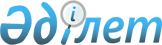 О присвоении имени Отегена Сеитова безымянной улице города АктобеСовместное решение Актюбинского областного маслихата от 10 декабря 2014 года № 259 и постановление акимата Актюбинской области от 10 декабря 2014 года № 438. Зарегистрировано Департаментом юстиции Актюбинской области 25 декабря 2014 года № 4122

      В соответствии со статьями 6 и 27 Закона Республики Казахстан от 23 января 2001 года «О местном государственном управлении и самоуправлениии в Республике Казахстан», подпунктом 4-1) статьи 11 Закона Республики Казахстан от 8 декабря 1993 года «Об административно-территориальном устройстве Республики Казахстан», постановлением Правительства Республики Казахстан от 24 февраля 2014 года № 138 «Об утверждении Правил учета мнения населения соответствующей территории при наименовании, переименовании административно-территориальных единиц, составных частей населенных пунктов, а также уточнении и изменении транскрипции их наименований», заключением Республиканской ономастической комиссии при Правительстве Республики Казахстан от 30 сентября 2014 года, протоколом проведенных публичных слушаний постоянной комиссии маслихата города Актобе, акимат Актюбинской области ПОСТАНОВЛЯЕТ и Актюбинский областной маслихат РЕШИЛ:

      1. 

Присвоить имя Отегена Сеитова безымянной улице города Актобе.

      2. 

Контроль за исполнением данного постановления акимата и решения маслихата возложить на заместителя акима области Нуркатову С.К.

      3. 

Настоящее постановление акимата и решение маслихата вводится в действие по истечении десяти календарных дней после дня их первого официального опубликования.

 

 
					© 2012. РГП на ПХВ «Институт законодательства и правовой информации Республики Казахстан» Министерства юстиции Республики Казахстан
				      Аким области 

      Секретарь

      областного маслихата

      Председатель сессии

      областного маслихатаА.МУХАМБЕТОВ

 

С. КАЛДЫГУЛОВА

 

М. ИТЕГУЛОВ